Любая мама знает, как тяжело накормить ребенка.Если ваш ребенок плохо кушает, прислушайтесь к нашим советам.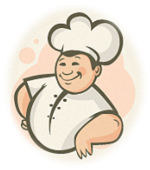                  «Дети должны жить в мире красоты, игры, сказки, музыки, рисунка, фантазии, творчества.»  В. А. Сухомлинский.       Итак, дети должны жить в мире игры и сказки.  Этот мир вокруг маленького человечка создаем мы, взрослые. Поэтому наша задача заключается в том, чтобы детство ребенка было, как можно больше заполнено яркими красками, фантазией, новыми, необычными ощущениями.
       Однако, играть можно не только игрушками, а заниматься творчеством не только с помощью бумаги и ножниц.  Немного фантазии и советов  и процесс кормления малыша превратится из нудного препирания в интересное гастрономическое путешествие. Однако, не забывайте, что дети все воспринимают буквально: если вы учите ребенка, что мухомор – гриб ядовитый, а потом предлагаете ему съесть «мухоморчик» из яйца и половинки помидора с крапинками из майонеза… Малыша будут «раздирать» противоречия. Поэтому можно приготовить «подосиновики». Принцип тот же, только без крапинок. Другой вариант «Подосиновика»:  из картофельного пюре формируем «ножку» в виде столбика. Из филе слабосоленой форели вырезаем кружок, кладем его сверху на пюре. Можно рядом поместить маленький грибочек, из маленького столбика пюре и кружочка из форели поменьше. Вокруг укладываем салат и вот классическое пюре превращается в новое блюдо для Вашего «привереды».Ваш малыш отказывается есть котлеты?      До того, как вы будете их жарить, фаршу можно придать круглую форму – это будут глазки, в виде полумесяца – это будет ротик. Укладываем «глазки» и «ротик» на тарелку с гречневой кашей, а вот салат укладываем в виде «шапки», где помпон – ломтик помидора. Пожалуйста, «Гномик» готов!Вы будете готовить рыбные котлеты? 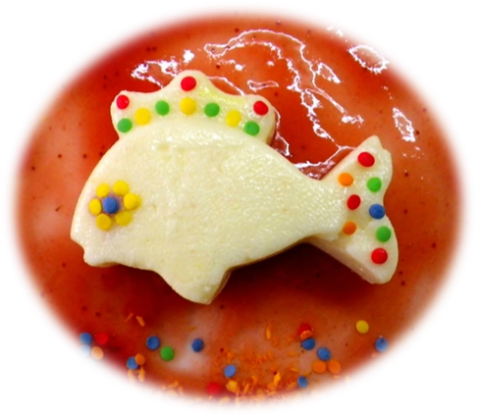    Придайте им форму рыбки и назовите «Золотая рыбка». Для полного сходства нарисуем на «рыбе» чешуюиз детского майонеза.Мы предлагаем вам простые рецепты  приготовления очень полезных блюд.«Птичьи гнезда» Возьмите: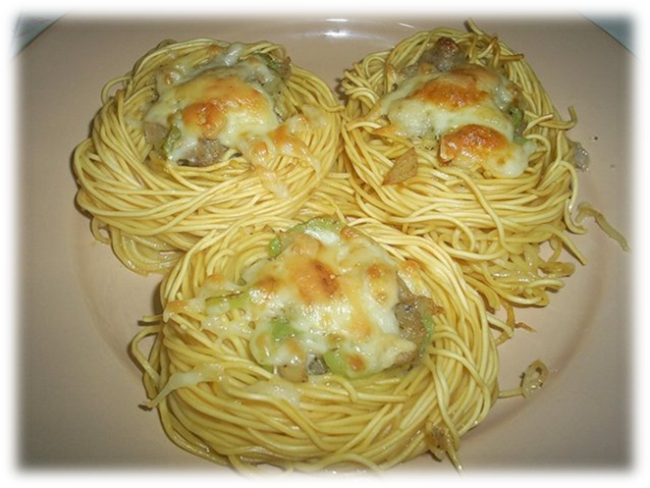  - 2 листа салата - 2 вареных яйца - 100 г. картофельного пюре - 50 г. сыра - 50 г вареной моркови - 100 г. вареного куриного мяса - зелень петрушки и укропа - 2 ст. ложки сметаны - щепотку соли Приготовление 1. Яичный белок и морковь натрите на крупной терке. Курицу нарежьте тоненькой соломкой. Сыр натрите на мелкой терке, 1/3 тертого сыра отложите. 2. Смешайте яичный белок, морковь, курицу и 2/3 сыра с картофельным пюре и сметаной, посолите, добавьте мелко нарезанную зелень укропа и петрушки. 3. Из полученной массы сформируйте два «гнезда» (с углублением по середине) и положите их на зеленые листья салата. 4. В размятые желтки добавьте 1/3 сыра, соль, зелень, сметану. Все перемешайте и скатайте «яйца». Положите в гнездышки.                                 «Нежные котлетки»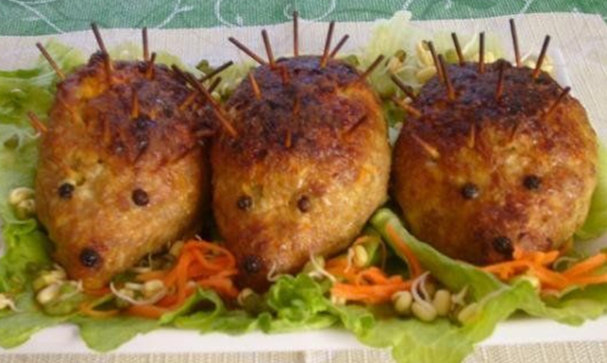 Возьмите:- 2 морковки, - 1 яйцо, - 2 ст. л муки, - соль, - сметана.Приготовление Очищенную морковь потереть на мелкой тёрке. Вбить туда яйцо и перемешать. 2. Потом всыпать муку и снова перемешать. Можно  добавить нарезанную зелень и четверть зубчика чеснока. 3. Выложить котлетки на разогретую сковородку и обжарить по 3 мин. с каждой стороны.«Филе морского языка с яблоками и картофелем»Возьмите: - Филе морского языка – 500 г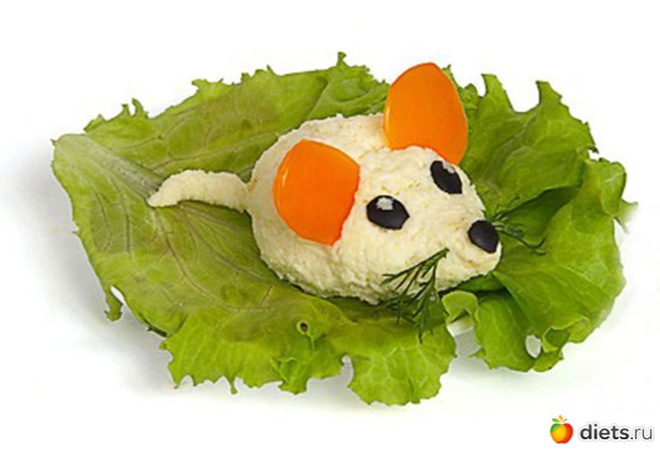  - Яблоки – 3-4 штуки - Картофель – 3-4 штуки - Зелень укропа - Сливки – 100 г - Соль, перец по вкусу - Растительное маслоПриготовлениеФиле разморозить и разделить на порционные куски. Но лучше в детском питании использовать охлажденное мясо (проверяйте на свежесть!). На противень, предварительно смазанный растительным маслом выложить филе морского языка. По бокам разложить очищенные от кожуры и порезанные дольками яблоки и картофель. Чтобы картофельные дольки получились с корочкой – сложить их в миску и добавив немного соли и растительного масла перемешать. Но помните, в детском питании зажаристые корочки не в почете. Филе морского языка украсить веточками укропа и залить сливками. Противень поставить в духовку и запекать рыбку 20-30 минут при небольшом огне. Приятного аппетита.              Будем  рады если вашим малышам понравиться!!!!